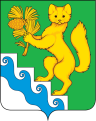 АДМИНИСТРАЦИЯ БОГУЧАНСКОГО РАЙОНАПОСТАНОВЛЕНИЕ22.02.2022г.	                       с. Богучаны			              № 114-пОб утверждении Порядка осуществления контроля за целевым использованием древесины, заготавливаемой для собственных нужд в рамках заключения договоров купли-продажи лесных насаждений на территории Богучанского района Красноярского краяВ соответствии с пунктом 4.1 статьи 30 Лесного кодекса Российской Федерации, Законом Красноярского края  от 14.02.2007 № 21-5820 «О заготовке древесины на основании договоров купли-продажи лесных насаждений», Положением о министерстве лесного хозяйства   Красноярского края, утвержденным постановлением Правительства Красноярского края от 26.07.2016 № 374-п, учитывая Приказ Минприроды России от 27.07.2020 № 488 «Об утверждении типового договора купли-продажи лесных насаждений», Приказа Министра, Министерства лесного хозяйства № 86-323-од от 16.02.2022г., ПОСТАНОВЛЯЮ:1. Утвердить Порядок осуществления контроля за целевым использованием древесины, заготавливаемой для собственных нужд в рамках заключения договоров купли-продажи лесных насаждений на территории Богучанского района, согласно приложению.2. Контроль за исполнением постановления возложить на заместителя Главы Богучанского района по вопросам развития лесопромышленного комплекса, экологии и природопользования  С.И. Нохрина.3. Опубликовать  постановление на официальном сайте муниципального образования Богучанский район www.boguchansky-raion.ru. 4. Постановление вступает в силу в день, следующий за днем его официального опубликования, и распространяет свое действие на правоотношения возникшие до дня вступления его в силу. И.о. Главы Богучанского района                                                        В.М.ЛюбимПриложение № 1к постановлению администрацииБогучанского районаот  «22» февраля 2022 г. №114-пПорядокосуществления контроля за целевым использованием древесины, заготавливаемой для собственных нужд в рамках заключения договоров купли-продажи лесных насаждений на территории Богучанского района1. Настоящий Порядок регулирует порядок осуществления контроля за целевым использованием гражданами древесины, заготовленной для собственных нужд по договорам купли-продажи лесных насаждений.  Контроль является проверкой соблюдения требований, установленных частью 4.1 статьи 30 Лесного кодекса Российской Федерации, гражданами, заготовившими древесину для собственных нужд по договорам купли-продажи лесных насаждений (далее — договор купли-продажи), а также условий договоров купли-продажи в части целевого использования древесины.2. Под проверкой целевого использования древесины гражданами для собственных нужд (далее - Проверка) понимается деятельность Комиссий, направленная на контроль за соблюдением гражданами требований целевого использования и запрета на отчуждение древесины, заготовленной для собственных нужд, а также принятия мер по фактам отчуждения или передачи другому лицу древесины, заготовленной гражданами для собственных нужд.3. Проверка проводится в отношении граждан, осуществивших заготовку древесины для собственных нужд с целью:индивидуального жилищного строительства Проверке подлежат 100% объектов использования древесины, по которым имеются сведения о заключении договоров купли-продажи лесных насаждений для собственных нужд и фактической рубке лесных насаждений и заготовке древесины;строительства хозяйственных построек, ремонта жилого дома или жилого помещения в деревянном многоквартирном жилом доме Проверке подлежат 100% объектов использования древесины, по которым имеются сведения о заключении договоров купли-продажи лесных насаждений для собственных нужд и фактической рубке лесных насаждений и заготовке древесины.4. Проверка за целевым использованием гражданами древесины, заготовленной для собственных нужд, проводится на основании формируемых краевыми государственными бюджетным учреждениями — лесничествами (далее - лесничества) ежеквартальных планов проведения проверок. Проверка проводится Комиссией на территории лесничества, где непосредственно находится объект использования древесины. 5. Ежеквартальный план проведения проверок утверждается руководителем лесничества не позднее 20 числа месяца, предшествующего кварталу проведения проверок.6. Основаниями для включения проверки в ежеквартальный план проведение проверок является истечение следующих сроков:1) три года после окончания срока действия договора купли-продажи лесных насаждений, на основании которого была заготовлена древесина для собственных нужд для строительства жилого дома, хозяйственных построек на земельном участке, предоставленном для индивидуального жилищного строительства или ведения личного подсобного хозяйства в границах населенного пункта на территории края;2) два года после окончания срока действия договора купли-продажи лесных насаждений, на основании которого была заготовлена древесина для собственных нужд для ремонта жилого дома, расположенного на земельном участке, предоставленном для индивидуального жилищного строительства или ведения личного подсобного хозяйства в границах населенного пункта на территории края, жилого помещения в деревянном многоквартирном жилом доме, расположенном на территории края.Так же основанием для включения проверки в ежеквартальный план проведения проверок является информации о факте отчуждения или нецелевого использования древесины, заготовленной гражданами для собственных нужд.7. Лесничество не позднее 5 рабочих дней до дня начала проведения проверки, указанной в ежеквартальном плане проведения проверок, на основании приказа о проведении проверки направляет гражданам, с которыми заключены договоры купли-продажи извещение о проведении проверки целевого использования древесины, заготовленной для собственных нужд, по форме согласно приложению № 1 к настоящему Порядку заказным почтовым отправлением с уведомлением о вручении.8. В ежеквартальном плане проведения проверок указываются следующие сведения:1) фамилия, имя, отчество (при наличии) гражданина, в отношении которого проводится проверка, его место жительства;2) номер, дата, срок действия договора купли-продажи лесных насаждений, на основании которого была заготовлена древесина для собственных нужд;3) целевое назначение заготовки гражданином древесины для собственных нужд;4)  объем заготовленной древесины;5) местоположение объекта использования древесины;6) дата начала и срок проведения проверки;7) реквизиты отчета об использовании лесов или акта осмотра мест рубок, подтверждающих заготовку древесины. 8. Контроль за целевым использованием древесины, заготавливаемой для собственных нужд в рамках заключения договоров купли-продажи осуществляется Комиссией, в состав которой включаются представители лесничества, краевого государственного казенного учреждения «Лесная охрана», так же по согласованию могут быть включены представители органа местного самоуправления муниципальных районов Богучанского района, Главы сельсоветов и правоохранительных органов. Персональный состав комиссии утверждается руководителем лесничества для каждой проверки отдельно. 9. Гражданин, заготовивший древесину для собственных нужд на основании договора купли-продажи лесных насаждений, при проведении проверки вправе:1) непосредственно или через своего представителя присутствовать при проведении проверки, давать объяснения и представлять документы по вопросам, относящимся к предмету проверки;2) знакомиться с результатами проверки, указывать в акте проверки о своем ознакомлении с результатами проверки, согласии или несогласии с ними;3) обжаловать действия (бездействие) лиц, проводивших проверку, повлекшие за собой нарушение прав гражданина при проведении проверки, в соответствии с законодательством Российской Федерации.10. При проведении Проверки комиссией проверяется и фиксируется наличие или отсутствие готовых объектов или/и выполненных работ строительства или ремонта:возведённого и сданного в эксплуатацию жилого дома – в случае, если договор купли-продажи лесных насаждений заключался в целях строительства жилого дома;возведённых хозяйственных построек – в случае, если договор купли-продажи лесных насаждений заключался в целях строительства хозяйственных построек;отремонтированных (заменённых перекрытий, стен, крыш, иных элементов зданий или помещений) жилых домов или жилых помещений – в случае, если договор купли-продажи лесных насаждений заключался в целях ремонта жилого дома или жилого помещения в деревянном многоквартирном жилом доме.Для фиксации информации, получаемой Комиссии в ходе проведения Проверки, может осуществляется фото- и видеосъемка, о чем в акте Проверки делается соответствующая запись. Фото- и видеоматериалы прикладываются к акту проверки в виде записи на электронном или ином носителе.В случае, если древесина, заготовленная для собственных нужд, отсутствует на объекте использования по причине её переработки или/и складирования в ином месте, гражданин обязан представить договор
об оказании услуг на переработку или/и складирования. В этом случае, а также в случае, если на объекте использования древесины имеются готовые лесоматериалы и пиломатериалы, но отсутствуют готовые к эксплуатации объекты строительства или/и ремонта, комиссией принимается решение о проведении Повторной проверки в срок, определяемый согласно информации, полученной от гражданина о завершении строительства или ремонта, но в срок не более 1 года со дня текущей проверки. 11 Срок проведения проверки не может превышать 20 рабочих дней.12. По результатам проверки составляется акт проверки использования древесины по форме согласно приложению № 2 к настоящему Порядку. Копия акта выдается гражданину под роспись с отметкой в получении либо направляется гражданину заказным письмом с уведомлением.В случае если проведение Проверки оказалось невозможным в связи с отсутствием гражданина по месту объекта использования древесины, заготовленной для собственных нужд, его уполномоченного представителя либо в связи с иными обстоятельствами, повлекшими невозможность проведения Проверки, Комиссия в день выезда на место проверки составляет акт о невозможности проведения соответствующей проверки (приложение № 3) с указанием причин невозможности ее проведения. В этом случае комиссия не позднее трех месяцев со дня составления акта о невозможности проведения соответствующей проверки проводит повторную Проверку в отношении такого гражданина и его объекта использования древесины, заготовленной для собственных нужд. Уклонение гражданина или его представителя от проведения Проверки на объекте использования древесины является основанием для внесения в акт проверки использования древесины отметки о нецелевом использовании древесины. Уклонение гражданина или его представителя от проведения Проверки считается отсутствие гражданина или его законного представителя при повторной Проверки. 13. В случае выявления факта нецелевого использования гражданином древесины, заготовленной для собственных нужд, принимаются меры гражданско-правового характера, предусмотренные договором купли-продажи лесных насаждений, на основании которого гражданином была заготовлена древесина для собственных нужд.14. Копии актов направляются в Администрацию Богучанского района на e-mail:  mob.rsp@mail.ru ИЗВЕЩЕНИЕо проведении проверки целевого использования древесины,заготовленной для собственных нуждВо исполнение пункта 12 договора купли-продажи лесных насаждений от «____» ________ 20___ г. № _____ просим обеспечить явку «____» __________ 20__ года к ___________________________________________ по адресу: ____________________________________________________________(дата, время, адрес объекта использования древесины)для осуществления проверки  целевого  использования древесины, заготовленной Вами по договору купли-продажи  лесных  насаждений  для  собственных нужд.В  случае  невозможности  личного  присутствия  при  проверке  целевого использования древесины просим направить уполномоченного представителя для участия в проверке (на основании доверенности).Руководитель _________________ лесничества                           _____________                         Акт проверки использования древесиныМесто составления акта: _____________________________________________Дата составления акта: ______________________________________________Место проведения проверки: _________________________________________                                                                         (местоположение объекта использования древесины)На основании: _____________________________________________________(вид документа с указанием реквизитов (номер, дата)проведена   проверка  использования  древесины,  заготовленной  гражданином ______________________________________________________  (фамилия, имя, отчество (при наличии) гражданина)по  договору  купли-продажи лесных насаждений для собственных нужд от «___»__________ 20___ года № _________,  в объеме ______ м3Лицо(а), проводившее(ие) проверку:__________________________________________________________________                            (фамилия, имя, отчество (при наличии), должность лиц, проводивших проверку)____________________________________________________________________________________________________________________________________При проведении проверки присутствовал(а):__________________________________________________________________ (фамилия, имя, отчество (при наличии) гражданина или его уполномоченного представителя)В ходе проверки ______________________________________ фотосъемка,                                                                (осуществлялась/не осуществлялась)видеозапись.В ходе проверки установлено:______________________________________________________________________________________________________________________________________________________________________________________________________Итоги проверки: древесина, заготовленная _____________________________ (фамилия, имя, отчество (при наличии) гражданина)использована________________________________________________________________________________________________________________________(по целевому назначению/не по целевому назначению (использована/не использована)Приложения к акту (документы, фото- и видеозапись): ___________________Подписи лиц, проводивших проверку:______________________________________________________________________________________________________________________________________________________________________С актом ознакомлен(а), копию акта получил(а):__________________________________________________________________(фамилия, имя, отчество (при наличии) гражданина или_____________________________________________________________________________________________ его уполномоченного представителя, подпись, дата)С актом согласен(а)/не согласен(а) ____________________________________Пометка об отказе гражданина в ознакомлении с актом проверки:__________________________________________________________________(подпись лица, проводившего проверку)Председатель комиссии:                                                           ________________Члены комиссии:                                                                       ________________ АКТ          о невозможности проведения проверки целевого использования древесины, заготовленной для собственных нуждМесто составления акта: _____________________________________________Дата составления акта: ______________________________________________На основании: _____________________________________________________(вид документа с указанием реквизитов (номер, дата))_____________________________________________________________________________было назначено проведение проверки использования  древесины, заготовленной  гражданином _________________________________________   (фамилия, имя, отчество (при наличии) гражданина)по  договору  купли-продажи лесных насаждений для собственных нужд от «___»__________ 20___ года № _________, в объеме ______ м3Лицо(а), проводившее(ие) проверку:_____________________________________________________________________________________________________                                (фамилия, имя, отчество (при наличии), должность лиц, проводивших проверку)___________________________________________________________________________________________________________________При проведении проверки присутствовали (в случае присутствия):___________________________________________________________________________ (фамилия, имя, отчество (при наличии) гражданина или его уполномоченного представителя)Причины невозможности проведения проверки:_____________________________________________________________________________________________________________________________________________________________В ходе осмотра установлено:_______________________________________________________________________________________________________________________________________________________________________________________________________________________________________________________________________________________________________________________________________________________________________________________________________________________________________________________________________________________________________________________В ходе осмотра __________________________________________ фотосъемка,                                                                (осуществлялась/не осуществлялась)видеозапись.Прилагаемые к акту документы (при наличии): ________________________________________________________________________________________________________________Председатель комиссии:                                                                                ________________Члены комиссии:                                                                                             ________________   И.о. Главы Богучанского района                    В.М.Любим                                                                                           Приложение № 2к Порядку осуществления контроля за целевым использованием древесины, заготавливаемой для собственных нужд в рамках заключения договоров купли-продажи лесных насаждений на территории Богучанского районаГражданину(ке)Проживающему(ей) по адресу(должность)(подпись)(ФИО)Приложение № 3к Порядку осуществления контроля за целевым использованием древесины, заготавливаемой для собственных нужд в рамках заключения договоров купли-продажи лесных насаждений на территории Богучанского районаПриложение № 4к Порядку осуществления контроля за целевым использованием древесины, заготавливаемой для собственных нужд в рамках заключения договоров купли-продажи лесных насаждений на территории Богучанского района